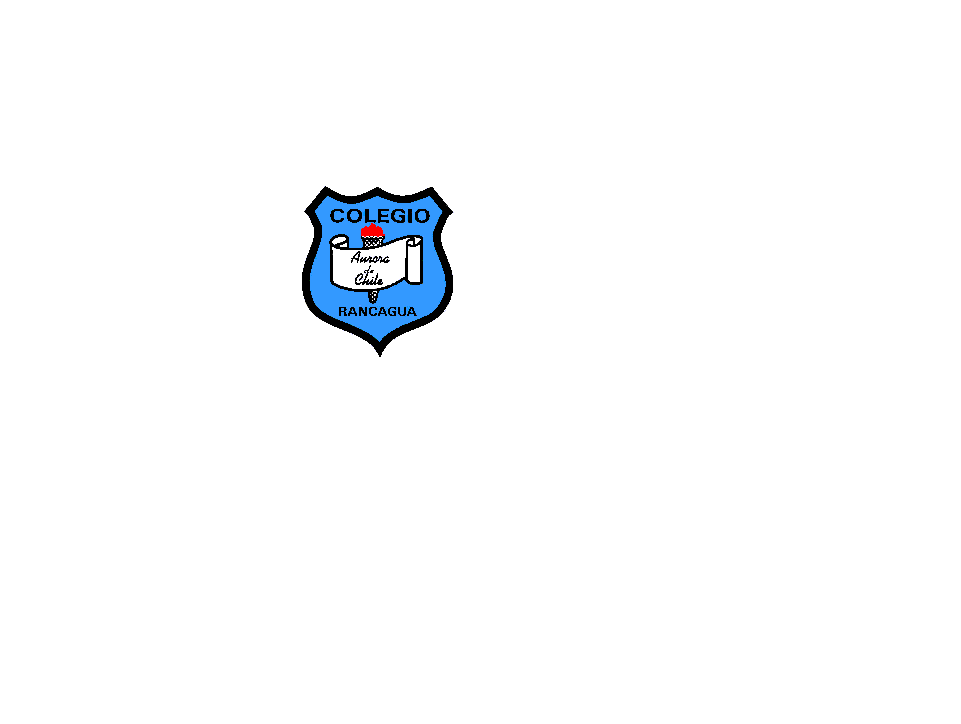 SOMOS LAS SILABAS CA-CO-CUI.- Pinta las sílabas CA – CO – CU de color CELESTE.III.- PINTA EL OBJETO QUE CONTIENE LA SILABA CA – CO - CU. 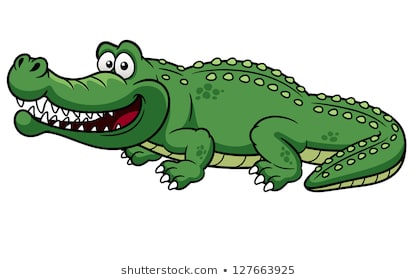 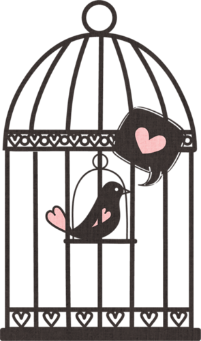 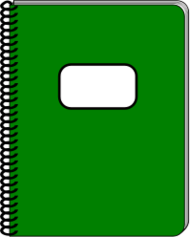 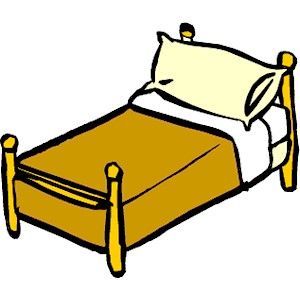 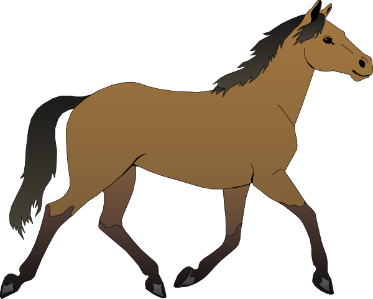 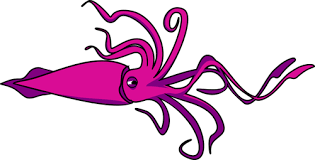 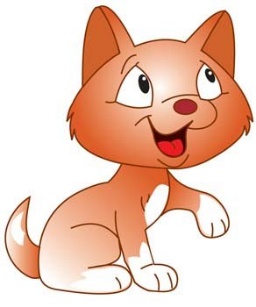 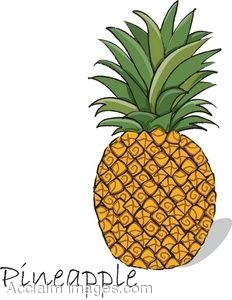 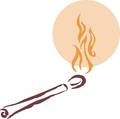 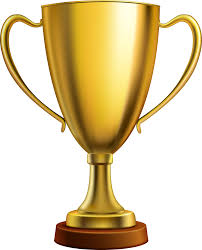 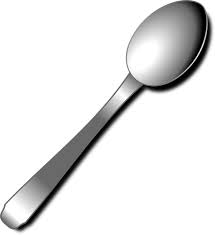 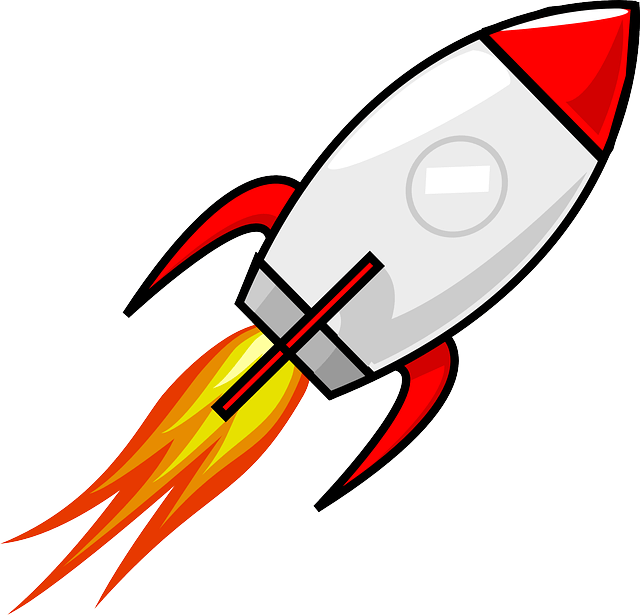 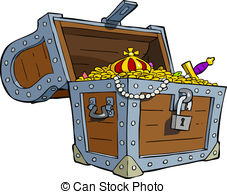 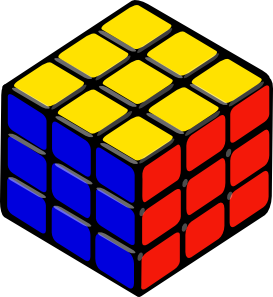 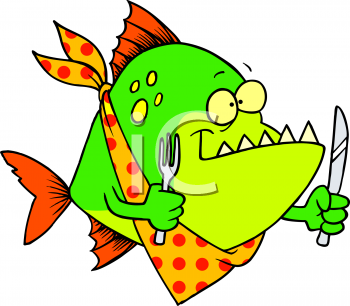 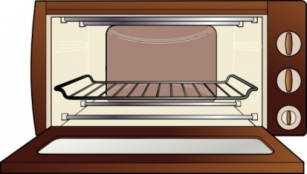 IV.- COMPLETA LAPALABRA CON: CA – CO - CU 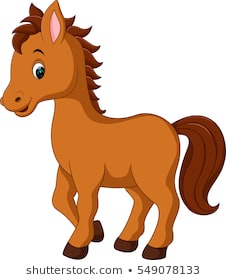 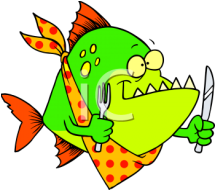 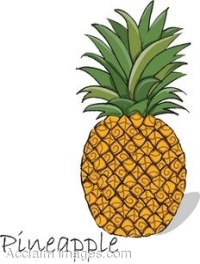 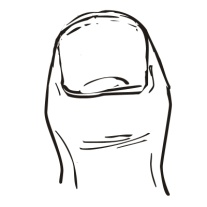 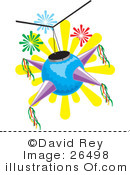 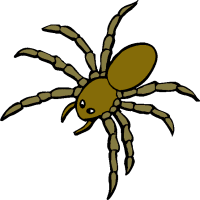 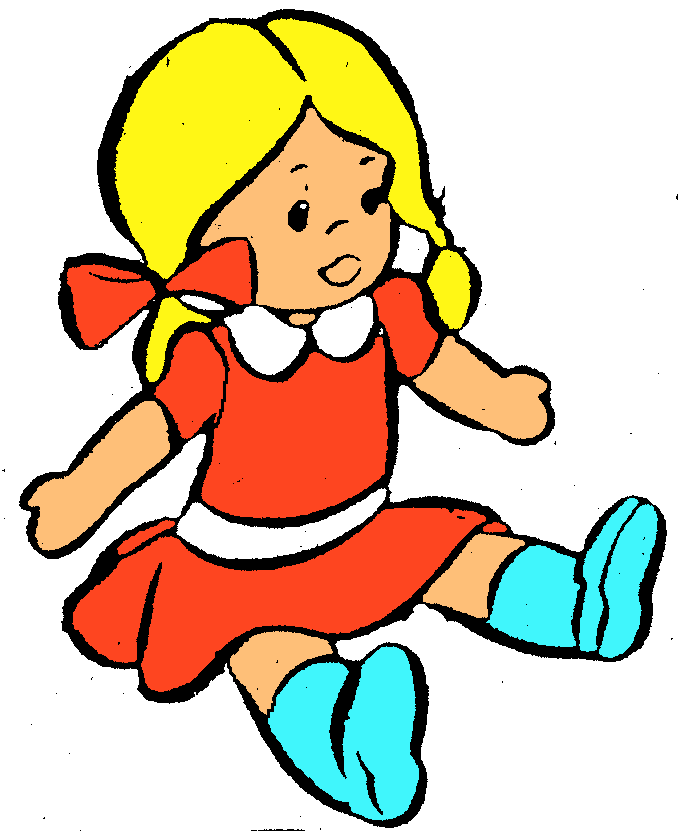 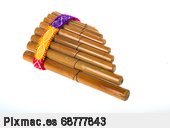 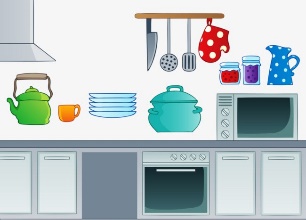 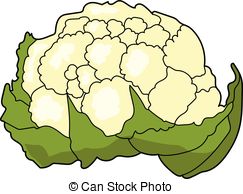 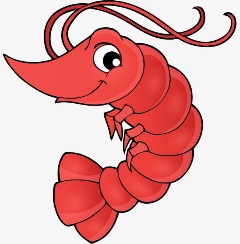 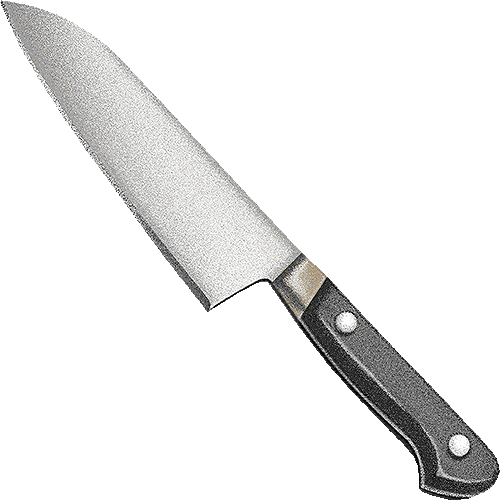 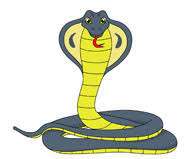 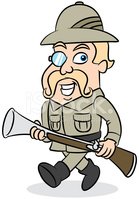 V.- TRANSCRIBE LAS SIGUIENTES PALABRAS. VI.- TRANSCRIBE LAS SIGUIENTES ORACIONES. VII.- PEGA EL NOMBRE A LAS SIGUIENTES PALABRAS. 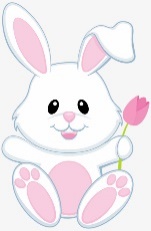 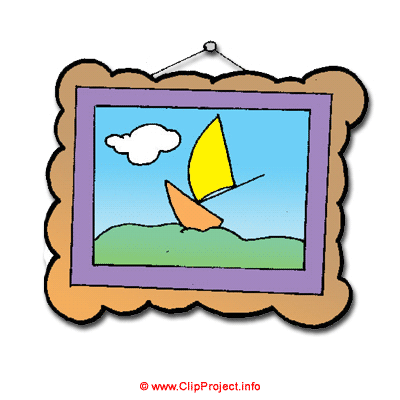 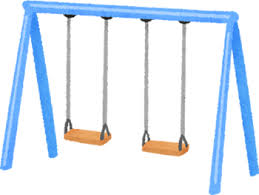 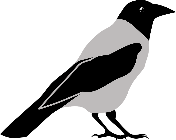 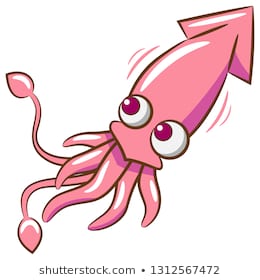 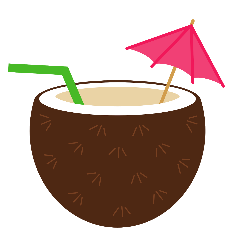 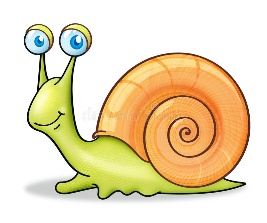 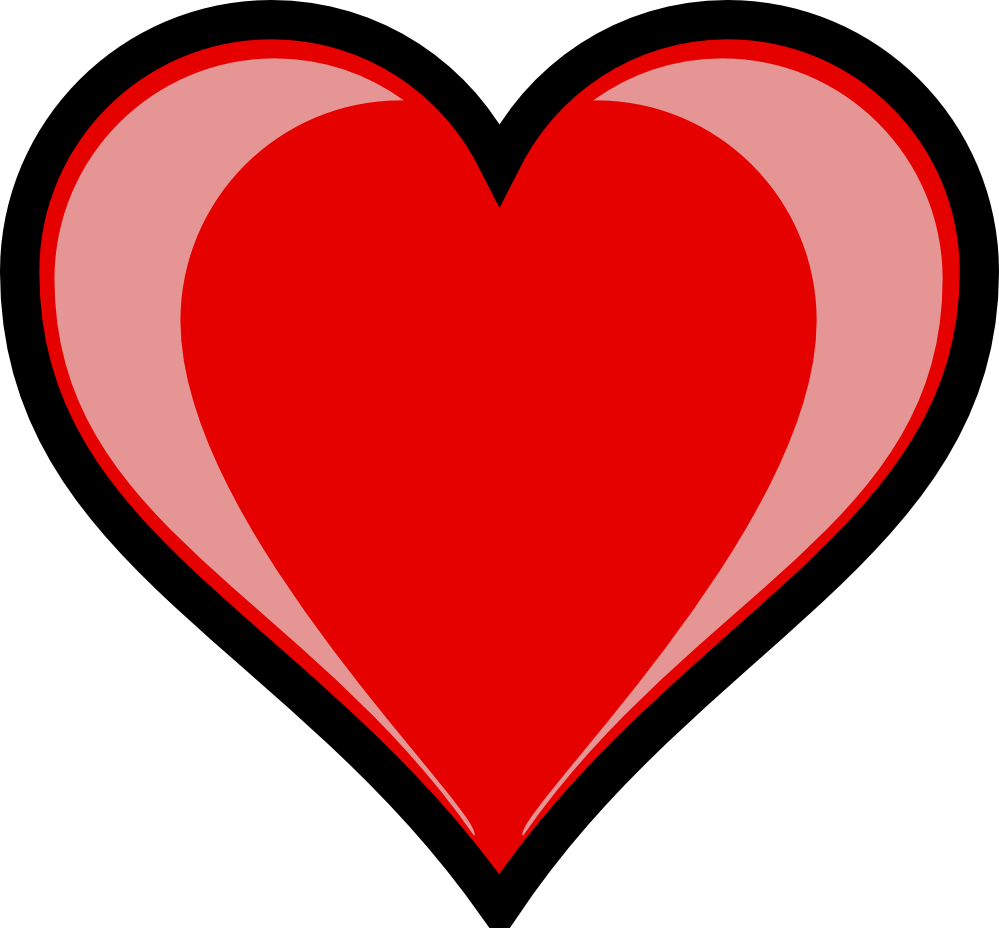 VIII.- ESCRIBE DOS FRASES USANDO LAS PALABRAS CASA Y COMIDA. GACASUGUCUSOGOCUQUECOSAGAPACUPACOSOQUEGAMACOSOCASAGOCAGUCOMEGUPECASUGOLECULOGASUCUQUICULACAGAQUEGUCUMEMOCOGOSAQUISUCOCASOQUECUQUEQUICUQURCASAGAMACOLA